План-конспект занятия педагога дополнительного образования Томилиной Ольги СергеевныОбъединение: «Школа туризма»Программа: «Школа туризма»Группа: 01-13Дата проведения: 18.12.2023Время проведения:14.00- 15.30Промежуточная аттестацияЗнаете ли вы, для чего используется компас и карта? Правильный ответ: компас нам нужен для определения сторон света. Карта используется для ориентирования на местности. А знаете ли вы где находиться север юг, запад восток. Правильный ответ: север находиться вверху, юг внизу, запад справа восток слева.Какие вы знаете типы костровПравильный ответ: Шалаш, звездный, таежный, колодец, нодьяКаким способами можно найти север и юг, без помощи компаса.Правильный ответ: С помощью звезд, с помощью солнца, с помощью мха, с помощью часов, с помощью снега.Какие условные знаки вы знаете?Правильный ответ: мост, тропа, здание, река и так далееКакие музеи вы знаете, в нашем городе?Правильный ответ: дом музей Мичурина, Дом музей Герасимова и тд.Что нужно делать если вы в походе поцарапались?Правильный ответ: нужно промыть рану чистой водой. Обеззаразить с помощью йода, зеленки или подобного средства. Забинтовать.С какой стороны света восходит и садиться солнцеПравильный ответ: восходит восток садиться западЗнаете ли вы что такое масштаб?Правильный ответ: Масштаб это соотношение размера карты к реальной величине на местности.Что такое азимут?Правильный ответ: Мера длины в градусах на севера на какую либо точку.Вопросы по краеведению.Вам нужно быстро и правильно выстроить цепочку, выкладывая карточки подобно костяшкам домино так, чтобы за текстом на одной из карточек следовала соответствующая картинка на другой. Если сделаете это без ошибок, цепочка карточек в итоге образует кольцо1. Условные знаки топографических карт.Подписать название условных знаков					Нарисовать условный знак   места добычи полезных иск.                              Колодец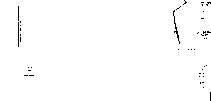 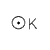 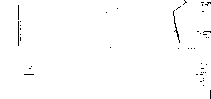 Кладбище                       			        Лиственный лес 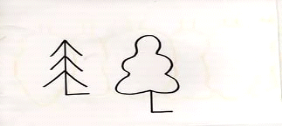   200 -  ? горизонтали в метрах			Луговая растительность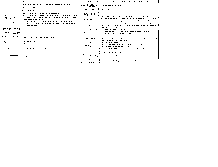 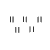        посадки средней высотой                          Проселочная дорога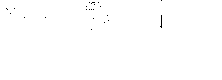 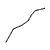   Кустарник	                     	Яма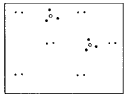 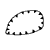 2.  Вопросы по спортивному ориентированию.3. Узлы, применяемые в туризме. Подписать названия узлов: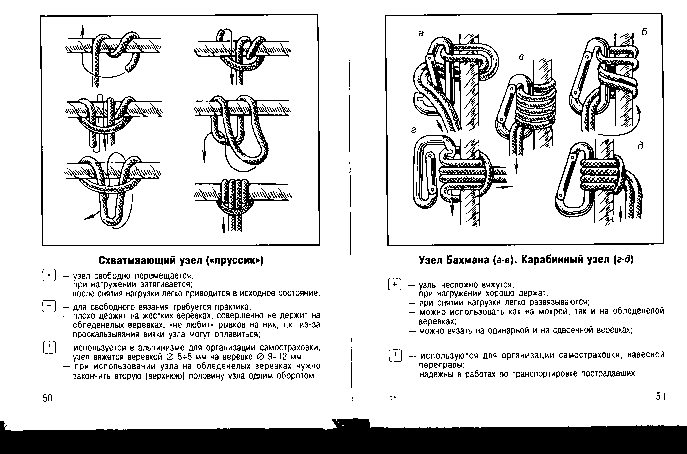 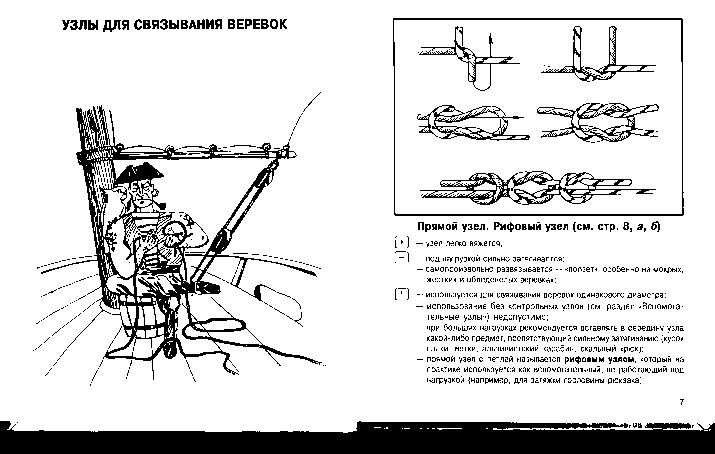 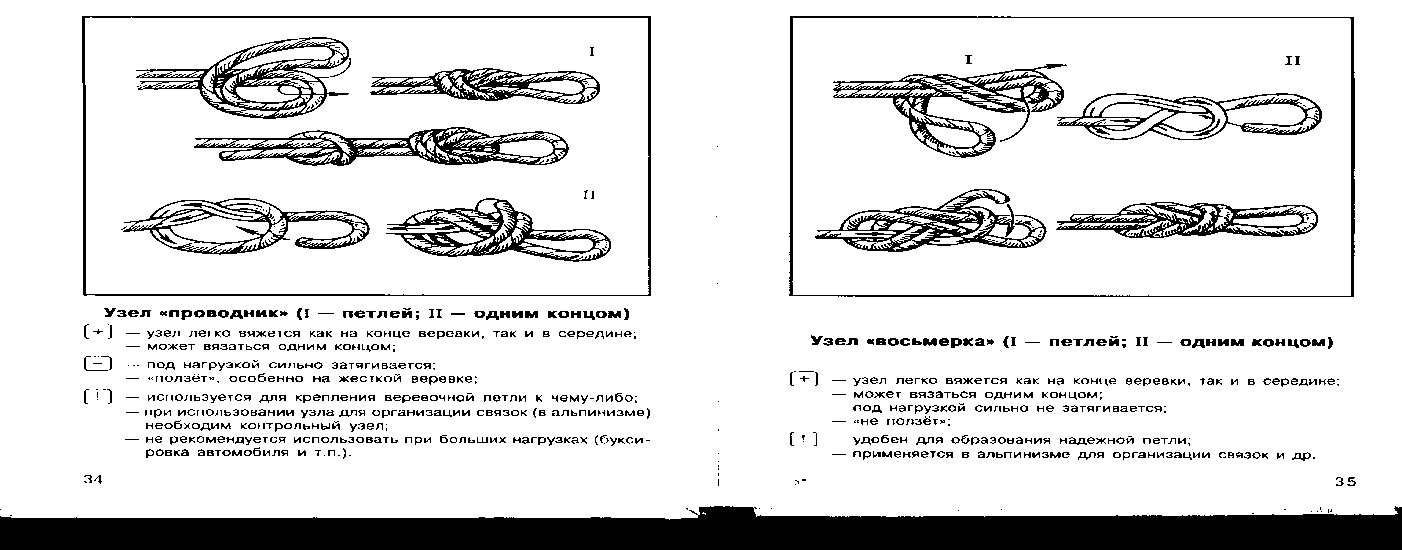 Прямой узел;2. Схватывающий; 3. Проводник; 4. Восьмёрка.Наибольшее количество баллов - 19Тестовый контроль «Выживание в природе»Форма проведения: тестовый опросЦель: проверка знаний по действиям обучающихся в экстремальных ситуациях. Задание: вписать в карточку индекс выбранного ответа а, б или в в графу рядом с номером вопроса.Контрольная карточка ответов на вопросы по правилам поведения в экстремальных ситуацияхФ.И.обучающегося ______________________________________________________________Вопросы:1. Находясь в лесу (поле) зимой, вы, кажется, отморозили руку. Будете ли вы:а)	растирать ее снегом,б)	согревать около костра,в)	согревать собственным теплом, растирая шерстяной тканью.2. Внезапно разразилась сильная гроза. Вы видите, что приближаются интенсивные вспышки молнии Ваши действия:а)	спрятаться под высокое дерево,б)	остаться на открытой местности и продолжить движение,в)	остановиться, накрыться палаткой и переждать.З. Вам предстоит совершить длительный переход. Задолго до конечного пункта вы обнаружили потертости на ногах. Как вы поступите:а)	протрете подошвы обуви бензином, намочите носки водой и наденете обувь,б)	время от времени будете переодевать носки с одной ноги на другую или наденетеноски наизнанку,в)	наденете обувь на босую ногу.4. В жаркий знойный день, вы чувствуете, что язык начинает распухать от недостатка воды. Следует ли вама)	сбросить одежду и продолжить движение,б)	плотно застегнуться и продолжать движение,в)	плотно застегнуться, найти тень и дождаться вечера, затем продолжить движение.5. От дыма лесного пожара вы начинаете задыхаться, он слепит вас. Как следует поступить:а)	продолжать движение, не обращая внимание на дым,б)	укрыться на высоком дереве,в)	ползти, прижимаясь к земле6. Совершая поход, вы попали в район, где много ядовитых змей. Будете ли вы во время движения:а)	производить как можно больше шума ногами,б)	идти тихо и спокойно, чтобы не привлекать внимание змей,в)	двигаться медленно, с остановками, через каждые 5-6 шагов внимательно
осматривая заросли впереди.7 .Если в походе вас укусила ядовитая змея, вы будете:а) накладывать жгут, чтобы препятствовать проникновению яда,       б) часть яда выдавить с кровью или отсосать ртом,   в) прижечь место укуса огнем или сигаретой. 8. Вы находитесь в лесу и зовете на помощь товарищей. Как вы должны кричать, чтобы вас услышали с большого расстояния:а)	кричать громко, но низким тоном,б)	свистеть с помощью пальцев9. Вы передвигаетесь по засушливой местности и очень хотите пить. У вас с собой полная фляга воды, но пополнить свои запасы в ближайшие несколько дней вы не сможете. Как следует поступить:а)	беречь воду и пить примерно по чашке деньб)	утолить жажду, выпив примерно половину имеющейся воды,в)	пить часто по одному глотку.10. При какой толщине льда могут переходить водоем отдельные пешеходы:а)	2-б)	5-в)	7-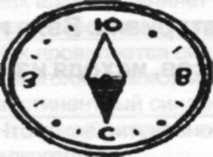 Быстро сооружаемоевременное укрытиеиз растительных материалов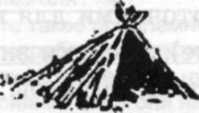 Жест-сигнал «Неспособны двигаться»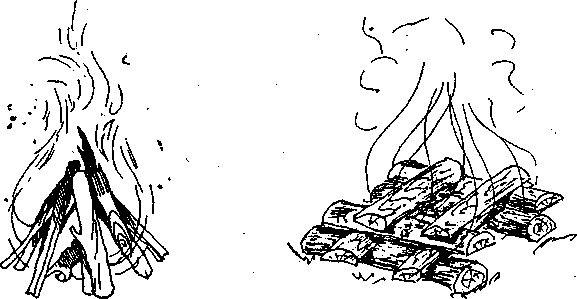 Небесное светило, служащее ориентиром в дневное время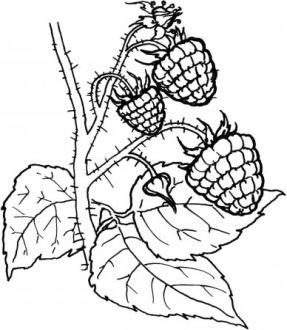 Жест-сигнал «Нуждаемся в медицинской помощи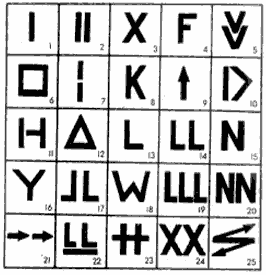 Обитатели водоемов, часто используемые в походах в пищу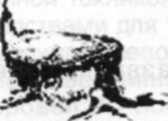 Он необходим в походе для переноса вещей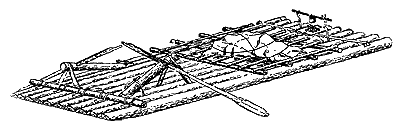 Дары леса, часто используемые в походах в пищу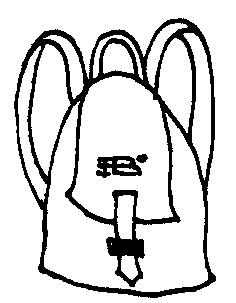 Лесная ягода, обладающаяжаропонижающимдействиемПрибор для определения сторон света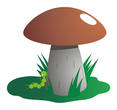 Его дым можно использовать для подачи сигнала о помощи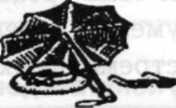 Конусообразное жилище насекомых в лесу, которое может служить компасом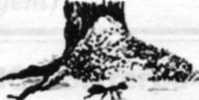 Вещи, которые необходимо использовать в жаркую погоду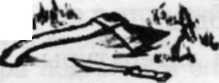 По его кольцам можно определить стороны света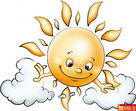 Вещи, которые необходимо использовать в жаркую погоду2.1. Выберите правильное значение выражения "контрольный пункт"?а) маркированный участок, прохождение которого обязательно для участникаб) место установки призмы и средств отметкив) хорошо заметный ориентир, по которому участник сможет определить свое местоположение.2.3. Истекло ваше "контрольное время". Ваши действия?а) поискать следующий КП и потом пойти на финишб) до конца пройти дистанциюв) сразу идти на финиш2.4. Что такое контрольная карточка?а) документ, в котором делается отметка, посещенных участником КПб) документ, в котором указана возрастная группа участникав) документ, где стоит допуск врача на соревнования2.5. На какой дистанции участник проходит КП в любом порядке?а) дистанция по выборуб) заданное направлениев) маркированная дистанцияномер вопросаиндекс ответаномер вопросаиндекс ответа1 6 2 7 3 8 4 9 5 10 